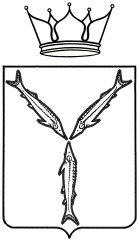 МИНИСТЕРСТВО МОЛОДЕЖНОЙ ПОЛИТИКИ,СПОРТА И ТУРИЗМА САРАТОВСКОЙ ОБЛАСТИПРИКАЗот  28 июня 2017  №  363г. СаратовО присвоении квалификационных категорийВ соответствии с Положением о спортивных судьях, утвержденным приказом Министерства спорта Российской Федерации от 28 февраля 2017 г. № 134 «Об утверждении Положения о спортивных судьях», административным регламентом по предоставлению министерством молодежной политики, спорта и туризма Саратовской области государственной услуги «Присвоение спортивных разрядов (кандидат в мастера спорта и I спортивный разряд) и квалификационной категории «Спортивный судья первой категории», утвержденным приказом № 287 от 15 августа 2012 года и на основании представленных документовПРИКАЗЫВАЮ:Присвоить квалификационную категорию «Спортивный судья I категории»:2.      Контроль за исполнением настоящего приказа оставляю за собой.Министр                                                                                       А.В. АбросимовКонстантинову Александру Сергеевичу-лыжные гонкиЛиняеву Сергею Викторовичу-автомобильный спортЛукьянову Михаилу Юрьевичу-автомобильный спортСавватееву Владимиру Владимировичу-автомобильный спортКочкину Евгению Анатольевичу-боксКошетову Дмитрию Михайловичу-боксСеничкину Роману Александровичу-боксТамояну Радику Файзоевичу-бокс